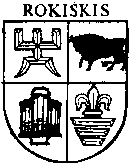                                                                                                                     		ProjektasROKIŠKIO RAJONO SAVIVALDYBĖS TARYBAS P R E N D I M ASDĖL ROKIŠKIO RAJONO SAVIVALDYBĖS TARYBOS 2016 M. KOVO 25 D. SPRENDIMO NR. TS-68 „DĖL KELIŲ PRIEŽIŪROS IR PLĖTROS PROGRAMOS LĖŠOMIS FINANSUOJAMŲ VIETINĖS REIKŠMĖS KELIŲ (GATVIŲ) TIESIMO, REKONSTRAVIMO, TAISYMO (REMONTO), PRIEŽIŪROS IR SAUGAUS EISMO SĄLYGŲ UŽTIKRINIMO 2016 METAIS OBJEKTŲ SĄRAŠO PATVIRTINIMO“ PAPILDYMO  2016 m. rugsėjo 23 d. Nr. TS-Rokiškis	Vadovaudamasi Lietuvos Respublikos vietos savivaldos įstatymo 18 straipsnio 1 dalimi, Lietuvos Respublikos Vyriausybės 2016 m. sausio 25 d. nutarimu Nr. 88 „Dėl Kelių priežiūros ir plėtros programos finansavimo lėšų naudojimo 2016 metų sąmatos patvirtinimo“, Kelių priežiūros ir plėtros programos lėšų naudojimo tvarkos aprašu, patvirtintu Lietuvos Respublikos Vyriausybės 2005 m. balandžio 21 d. nutarimu Nr. 447 „Dėl Lietuvos Respublikos kelių priežiūros ir plėtros programos įstatymo įgyvendinimo“, Lietuvos automobilių kelių direkcijos prie Susisiekimo ministerijos direktorius 2016 m. vasario 1 d. įsakymu Nr. V-102 „Dėl Kelių priežiūros ir plėtros programos lėšų vietinės reikšmės keliams (gatvėms) tiesti, rekonstruoti, taisyti (remontuoti), prižiūrėti ir saugaus eismo sąlygoms užtikrinti paskirstymo savivaldybėms 2016 metais“ 1 punktu, Rokiškio rajono savivaldybės taryba n u s p r e n d ž i a:Papildyti Rokiškio rajono savivaldybės tarybos 2016 m. kovo 25 d. sprendimu Nr. TS-68 patvirtintą Kelių priežiūros ir plėtros programos lėšomis finansuojamų vietinės reikšmės kelių (gatvių) tiesimo, rekonstravimo, taisymo (remonto), priežiūros ir saugaus eismo sąlygų užtikrinimo 2016 metais objektų sąrašą 21 punktu:Šis sprendimas gali būti skundžiamas Lietuvos Respublikos administracinių bylų teisenos įstatymo nustatyta tvarka.Savivaldybės meras					Antanas VagonisAugustinas Blažys SPRENDIMO PROJEKTO ,,DĖL ROKIŠKIO RAJONO SAVIVALDYBĖS TARYBOS 2016 M. KOVO 25 D. SPRENDIMO NR. TS-68 „DĖL KELIŲ PRIEŽIŪROS IR PLĖTROS PROGRAMOS LĖŠOMIS FINANSUOJAMŲ VIETINĖS REIKŠMĖS KELIŲ (GATVIŲ) TIESIMO, REKONSTRAVIMO, TAISYMO (REMONTO), PRIEŽIŪROS IR SAUGAUS EISMO SĄLYGŲ UŽTIKRINIMO 2016 METAIS OBJEKTŲ SĄRAŠO PATVIRTINIMO“ PAPILDYMO“ AIŠKINAMASIS RAŠTAS 2016 m. rugsėjo 23 d.Rokiškis	Parengto sprendimo projekto tikslai ir uždaviniai. Šiuo sprendimo projektu papildomas Kelių priežiūros ir plėtros programos lėšomis finansuojamų vietinės reikšmės kelių (gatvių) tiesimo, rekonstravimo, taisymo (remonto), priežiūros ir saugaus eismo sąlygų užtikrinimo 2016 metais objektų sąrašas ir prašoma jam pritarti.	Šiuo metu esantis teisinis reglamentavimas. Lietuvos Respublikos Vyriausybės 2016 m. sausio 25 d. nutarimas Nr. 88 „Dėl Kelių priežiūros ir plėtros programos finansavimo lėšų naudojimo 2016 metų sąmatos patvirtinimo“, Lietuvos automobilių kelių direkcijos prie Susisiekimo ministerijos direktorius 2016 m. vasario 1 d. įsakymas Nr. V-102 „Dėl Kelių priežiūros ir plėtros programos lėšų vietinės reikšmės keliams (gatvėms) tiesti, rekonstruoti, taisyti (remontuoti), prižiūrėti ir saugaus eismo sąlygoms užtikrinti paskirstymo savivaldybėms 2016 metais“, Rokiškio rajono savivaldybės tarybos 2016 m. kovo 25 d. sprendimas Nr. TS-68 „Dėl Kelių priežiūros ir plėtros programos lėšomis finansuojamų vietinės reikšmės kelių (gatvių) tiesimo, rekonstravimo, taisymo (remonto), priežiūros ir saugaus eismo sąlygų užtikrinimo 2016 metais objektų sąrašo patvirtinimo“.	Sprendimo projekto esmė. Rokiškio rajono savivaldybės administracijai vykdant Kelių priežiūros ir plėtros programos finansavimo sutartį numatyta, kad 50 procentų visų lėšų turi būti skiriama rajono vietinės reikšmės keliams (gatvėms) tiesti, rekonstruoti ir kapitališkai remontuoti. Dėl viešųjų pirkimų metu sumažėjusių kainų, šiuo 50 procentų riba nepasiekiama. Papildžius vietinės reikšmės kelių (gatvių) tiesimo, rekonstravimo, taisymo (remonto), priežiūros ir saugaus eismo sąlygų užtikrinimo 2016 metais objektų sąrašą Rokiškio kaimiškosios seniūnijos dalies kelio Rokiškis-Kavoliškis kapitalinio remonto darbais, bus įvykdomi Rokiškio rajono savivaldybės administracijos sutartiniai įsipareigojimai Lietuvos automobilių kelių direkcijai prie Susisiekimo ministerijos.	Galimos pasekmės, priėmus siūlomą tarybos sprendimo projektą:	teigiamos – pagerės rajono gatvių būklė;	neigiamos – nėra.	Finansavimo šaltiniai ir lėšų poreikis. Kelių priežiūros ir plėtros programa. 	Suderinamumas su Lietuvos Respublikos galiojančiais teisės norminiais aktais. Projektas neprieštarauja galiojantiems teisės aktams.Antikorupcinis vertinimas. Teisės akte nenumatoma reguliuoti visuomeninių santykių, susijusių su LR Korupcijos prevencijos įstatymo 8 straipsnio 1 dalyje numatytais veiksniais, todėl teisės aktas nevertintinas antikorupciniu požiūriu. Statybos ir infrastruktūros plėtros skyriaus vyriausiasis specialistas 				Augustinas BlažysEil. Nr.Objekto (dalies) pavadinimasDarbų ir paslaugų rūšisObjekto parametraiObjekto parametraiSkirta lėšų,tūkst. EurPradžia–pabaigaIlgis, mPlotis, m 123456721.Rokiškio kaimiškosios seniūnijos kelias Rokiškis–Kavoliškis Kapitalinis remontas, techninė priežiūra6203597 597972;6203759 5982423176,027,0